ΠΡΟΣ ΤΟ ΔΙΚΗΓΟΡΙΚΟ ΣΥΛΛΟΓΟ ΠΕΙΡΑΙΑ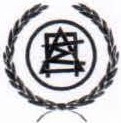 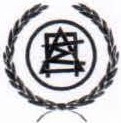 ΔΗΛΩΣΗ  ΔΙΚΗΓΟΡΟΥ ΕΤΟΥΣ 2020(Άρθρο 30 ν. 4194/2013)Ο/Η  με τα παραπάνω στοιχεία αναγραφόμενος/η δικηγόρος, εγγεγραμμένος/η στο μητρώο του Δικηγορικού Συλλόγου Πειραιά, δηλώνω υπεύθυνα, σύμφωνα και με τη διάταξη του άρθρου 30 του Κώδικα Δικηγόρων, ότι:Ασκώ  τη δικηγορία σαν κύριο επάγγελμα από το έτος 	Το λειτούργημα του δικηγόρου ασκώ μόνος/η μου ή μαζί με τον/την συνάδελφο 	Παρέχω τις υπηρεσίες μου …………………………………………………………………………………………………………από	 έως 	 με πάγια μηνιαία αμοιβή ευρώ 	Παρέχω κατά το τελευταίο έτος τις υπηρεσίες μου εκτός ΕλλάδοςΤόπος Παροχής 	 Χρόνος Έναρξης 	5α)  Είμαι μέλος άλλου Δικηγορικού Συλλόγου χώρας της Ε. Ε.Χώρα 	 Δ.Σ. 	 από 	5β)  Είμαι μέλος άλλου Δικηγορικού Συλλόγου χώρας εκτός Ε. Ε.Χώρα 	 Δ.Σ. 	 από 	Συμμετέχω σε δικηγορική εταιρία του ν. 4194/2013 (Επωνυμία και Α.Μ. Εταιρίας) 	Παίρνω σύνταξη από 	, η οποία ανέρχεται μηνιαίως      σε ............................................ευρώ. (Να γραφεί το Ταμείο Πληρωμών και το ποσό της σύνταξης).Δεν είμαι διαχειριστής Ε.Π.Ε. ή διευθύνων σύμβουλος Α.Ε. ούτε εκπρόσωπος άλλης εταιρίας εμπορικής ή πιστωτικής μορφής, ούτε έχω κανένα από τα κωλύματα και ασυμβίβαστα που προβλέπονται στον Κώδικα Δικηγόρων.Παρέχω την άδεια στον Δικηγορικό Σύλλογο να τηρεί Αρχείο με τα γνωστοποιούμενα δια της παρούσης στοιχεία μου και να τα επεξεργάζεται αποκλειστικά και μόνο προς τον σκοπό λειτουργίας του Δικηγορικού Συλλόγου.Αριθμός  Μητρώου 	Δ.O.Υ.	 Α.Φ.Μ. 	ΑΜΚΑ	 Α.Μ./T.Α.Ν. 	Επώνυμο 	Last Name	Όνoμα 	First Name 	Όνομα πατέρα	Father Name	Όνομα μητέρας	Έτος γέννησης	Τόπος γέννησης	Ονοματεπώνυμο συζύγου 	Επάγγελμα συζύγου 	Παιδιά 	Αριθμ. Πρωτ.: 	Χρονολογία Παραλαβής: 	ΕΙΛΙΚΡΙΝΗΣΠειραιάς	  Πρωτοβάθμια Επιτροπή Μητρώου	   Ο Πρόεδρος	Ο  ΓραμματέαςΔ/νση  Κατοικίας 	Τ.Κ.	 Τηλ.: 	Δ/νση Γραφείου 	Τ.Κ.	 Τηλ.: 	Κινητό: 	--- E-mail: 	-- Fax: 	Ιστοσελίδα: 	Δ/νση  Κατοικίας 	Τ.Κ.	 Τηλ.: 	Δ/νση Γραφείου 	Τ.Κ.	 Τηλ.: 	Κινητό: 	--- E-mail: 	-- Fax: 	Ιστοσελίδα: 	Πληρώθηκε η εισφορά του έτους 2020Αριθ. διπλ.:  .................................  2020Πειραιάς,  ................................................  2020Με τιμή,Ο/Η Δηλών/ούσα Δικηγόρος